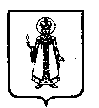 Муниципальный Совет Слободского сельского поселения Угличского муниципального района Ярославской областиР Е Ш Е Н И ЕПРОЕКТ____._____.2020   № _______об исполнении бюджета Слободского сельского поселения за 2019 годВ соответствии со статьей 37 Положения о бюджетном процессе в Слободском сельском поселении, утвержденного решением Муниципального Совета от 30.03.2015  № 5, и на основании статьи 47 Устава Слободского сельского поселения  Муниципальный Совет Слободского сельского поселения четвертого созываРЕШИЛ:1. Утвердить Решение Муниципального Совета об исполнении бюджета Слободского сельского поселения за 2019 год по доходам в сумме 32391 тыс. руб., по расходам в сумме 33057 тыс. руб. 2.  Приложения к Решению (Прилагаются).3.  Решение вступает в силу с момента его обнародования (опубликования) согласно ст.38 Устава Слободского сельского поселения.4. Опубликовать данное решение в «Информационном вестнике Слободского сельского поселения».Приложение 1к решению Муниципального СоветаСлободского сельского поселенияот __.__.2020г. № __ Исполнениедоходной части бюджета Слободского сельского поселенияпо группам, подгруппам и статьям в соответствии с классификациейдоходов бюджетов РФ за 2019 годПриложение 2к решению Муниципального СоветаСлободского сельского поселенияот __.__.2020г. № __ Исполнение расходной части бюджета Слободского сельского поселенияв соответствии с классификацией расходов бюджетовРоссийской Федерации за 2019г.Приложение 3к решению Муниципального СоветаСлободского сельского поселенияот __.__.2020г. № __ Исполнение расходной части бюджета Слободского сельского поселения по ведомственной классификации, целевым статьям и видам расходов функциональной классификации расходов бюджетов РФ за 2019 годПриложение 4к решению Муниципального СоветаСлободского сельского поселенияот __.__.2020г. № __ Отчет об исполнении источников внутреннего финансирования дефицита Бюджета  Слободского сельского поселения за 2019 годПриложение 5к решению Муниципального СоветаСлободского сельского поселенияот __.__.2020г. № __Сведения о численности муниципальных служащих органов местного самоуправления, работников муниципальных и бюджетных учреждений, фактические затраты на их денежное содержание по Слободскому сельскому поселению за 2019 годГлава Слободского сельского поселения                                     М.А. АракчееваКод бюджетной классификации РФНаименование доходовУтверждено (тыс. руб.)Исполнено(тыс. руб.)000 1 00 00000 00 0000 000Налоговые и неналоговые доходы94009400000 1 01 00000 00 0000 000Налоги на прибыль, доходы244244000 1 01 02000 01 0000 110Налог на доходы физических лиц200200182 1 01 02010 01 0000 110Налог на доходы физических лиц с доходов, источником которых является налоговый агент, за исключением доходов, в отношении которых исчисление и уплата налога осуществляются в соответствии со статьями 227, 2271 и 228 Налогового кодекса Российской Федерации200200182 1 01 02020 01 0000 110Налог на доходы физических лиц с доходов, полученных от осуществления деятельности физическими лицами, зарегистрированными в качестве индивидуальных предпринимателей, нотариусов, занимающихся частной практикой, адвокатов, учредивших адвокатские кабинеты, и других лиц, занимающихся частной практикой в соответствии со статьей 227 Налогового кодекса Российской Федерации42182 1 01 02030 01 0000 110Налог на доходы физических лиц с доходов,  полученных физическими лицами в соответствии со статьей 228 Налогового Кодекса Российской Федерации4040000 1 03 00000 00 0000 000Налоги на товары (работы, услуги), реализуемые на территории Российской Федерации18291829000 1 03 02000 01 0000 110Акцизы по подакцизным товарам (продукции), производимым на территории Российской Федерации18291829100 1 03 02231 01 0000 110Доходы от уплаты акцизов на дизельное топливо, подлежащие распределению в консолидированные бюджеты субъектов Российской Федерации838838100 1 03 02241 01 0000 110Доходы от уплаты акцизов на моторные масла для дизельных и (или) карбюраторных (инжекторных) двигателей, подлежащие распределению в консолидированные бюджеты субъектов Российской Федерации66100 1 03 02251 01 0000 110Доходы от уплаты акцизов на автомобильный бензин, производимый на территории Российской Федерации, подлежащие распределению в консолидированные бюджеты субъектов Российской Федерации11041104100 1 03 02261 01 0000 110Доходы от уплаты акцизов на прямогонный бензин, производимый на территории Российской Федерации, подлежащие распределению в консолидированные бюджеты субъектов Российской Федерации-119-119000 1 06 00000 00 0000 000Налоги на имущество74336623000 1 06 01000 00 0000 110Налог на имущество физических лиц950950182 1 06 01030 10 0000 110Налог на имущество физических лиц, взимаемый по ставкам, применяемым к объектам налогообложения, расположенным в границах сельских поселений950950000 1 06 06000 00 0000 110Земельный налог58485848000 1 06 06030 00 0000 110Земельный налог с организаций13891389182 1 06 06033 10 0000 110Земельный налог с организаций, обладающих земельным участком, расположенным в границах сельских  поселений13891389000 1 06 06040 00 0000 110Земельный налог с физических лиц44594459182 1 06 06043 10 0000 110Земельный налог с физических лиц, обладающих земельным участком, расположенным в границах сельских поселений44594459000 1 11 0000 00 0000 000Доходы от использования имущества, находящегося в государственной и муниципальной собственности285285571 1 11 05035 10 0000 120Доходы от сдачи в аренду имущества, находящегося в оперативном управлении органов управления сельских поселений и созданных ими учреждений (за исключением имущества муниципальных бюджетных и автономных учреждений)3030000 1 13 00000 00 0000 000Доходы от оказания платных услуг (работ) и компенсации затрат государства202202571 1 13 02995 10 0000 130Прочие доходы от компенсации затрат бюджетов поселений202202000 1 16 00000 00 0000 000Штрафы, санкции, возмещение ущерба1010571 1 16 18050 10 0000 140Денежные взыскания (штрафы) за нарушение бюджетного законодательства (в части бюджетов сельских поселений)1010000 1 17 00000 00 0000 131Прочие неналоговые доходы2020571 1 17 05050 10 0000 180Прочие неналоговые доходы бюджетов сельских поселений2020000 2 00 00000 00 0000 000Безвозмездные поступления2299122991000 2 02 00000 00 0000 000Безвозмездные поступления от других бюджетов бюджетной системы РФ2297122971000 2 02 01000 00 0000 151Дотации бюджетам субъектов РФ и муниципальных образований1500015000000 2 02 01001 00 0000 151Дотации на выравнивание бюджетной обеспеченности1500015000533 2 02 15001 10 0000 151Дотация бюджетам сельских поселений на выравнивание бюджетной обеспеченности (областной бюджет)1500015000533 2 02 15001 10 0000 151Дотация бюджетам сельских поселений на выравнивание бюджетной обеспеченности (районный бюджет)3838000 2 02 02000 00 0000 000Субсидии бюджетам субъектов Российской Федерации и муниципальных образований (межбюджетные субсидии)40754075571 2 02 20041 10 0000 151Субсидия бюджетам сельских поселений на строительство, модернизацию, ремонт и содержание автомобильных дорог общего пользования, в том числе дорог в поселениях (за исключением автомобильных дорог федерального значения) 20.01.0331063106571 2 02 29999 13 2009 151Субсидия на оказание (выполнение) муниципальными учреждениями услуг (работ) в сфере молодежной политики, физической культуры и спорта969969000 2 02 03000 00 0000 151Субвенции бюджетам субъектов РФ и муниципальных образований214214571 2 02 35118 10 0000 151Субвенция бюджетам сельских поселений на осуществление первичного воинского учета на территориях, где отсутствуют военные комиссариаты214214000 2 02 04000 00 0000 151Иные межбюджетные трансферты36823682571 2 02 40014 10 0000 151Межбюджетные трансферты, передаваемые бюджетам сельских поселений из бюджетов муниципальных районов на осуществление части полномочий по решению вопросов местного значения в соответствии с заключенными соглашениями36823682000 2 07 05000 00 0000 151Прочие безвозмездные поступления2025571 2 07 05030 10 0000 180Прочие безвозмездные поступления в бюджеты сельских поселений2025Всего доходов:3239132391КодНаименование2019 год (тыс. руб.)0100Общегосударственные вопросы58780102Функционирование высшего должностного лица органа местного самоуправления8320104Функционирование  местных администраций37140111Резервные фонды00113Другие общегосударственные вопросы 4820200Национальная оборона2130203Мобилизационная и вневойсковая подготовка2130300Национальная безопасность и правоохранительная деятельность3260309Защита населения и территории от чрезвычайных ситуаций природного и техногенного характера, гражданская оборона10310Противопожарная безопасность3250400Национальная экономика92280409Дорожное хозяйство (дорожные фонды)89810410Связь и информатика610412Другие вопросы в области национальной экономики1860500Жилищно-коммунальное хозяйство87120501Жилищное хозяйство00503Благоустройство51510505Другие вопросы в сфере жилищно-коммунального хозяйства35610700Образование770707Молодежная политика и оздоровление детей770800Культура и кинематография79090801Культура79091000СОЦИАЛЬНАЯ ПОЛИТИКА1781001Пенсионное обеспечение121003Социальное обеспечение населения1661100Физическая культура и спорт3511101Физическая культура3511400МЕЖБЮДЖЕТНЫЕ ТРАНСФЕРТЫ ОБЩЕГО ХАРАКТЕРА БЮДЖЕТАМ СУБЪЕКТОВ РОССИЙСКОЙ ФЕДЕРАЦИИ И МУНИЦИПАЛЬНЫХ ОБРАЗОВАНИЙ1851403Прочие межбюджетные трансферты общего характера185ВСЕГОВСЕГО33057ФункциональнаяНаименование расходовВедом.Цел. ст.Вид расходов2019 год (тыс.руб.)классификацияНаименование расходовВедом.Цел. ст.Вид расходов2019 год (тыс.руб.)0100ОБЩЕГОСУДАРСТВЕННЫЕ       ВОПРОСЫ58780102Функционирование высшего должностного лица субъекта Российской Федерации и органа  местного самоуправления832Администрация Слободского сельского поселения571832Непрограммные расходы20.0.00.00000832Глава муниципального образования20.0.00.45010832Расходы на выплаты персоналу в целях обеспечения выполнения функций государственными (муниципальными) органами, казенными учреждениями, органами управления государственными внебюджетными фондами1008320104Функционирование Правительства Российской Федерации, высших исполнительных органов государственной власти субъектов Российской Федерации, местных администраций4564Администрация Слободского сельского поселения5714564Непрограммные расходы20.0.00.000004564Центральный аппарат20.0.00.450204564Расходы на выплаты персоналу в целях обеспечения выполнения функций государственными (муниципальными) органами, казенными учреждениями, органами управления государственными внебюджетными фондами1002581Закупка товаров, работ и услуг для обеспечения государственных (муниципальных) нужд200965Иные бюджетные ассигнования800146Резервные фонды местных администраций20.0.00.4503022Закупка товаров, работ и услуг для государственных (муниципальных) нужд200220111Резервные фонды0Администрация Слободского сельского поселения5710Непрограммные расходы20.0.00.000000Резервные фонды местных администраций20.0.00.450300Иные бюджетные ассигнования80000113Другие общегосударственные вопросы 482Администрация Слободского сельского поселения571482Другие общегосударственные вопросы 20.0.00.45340482Другие общегосударственные вопросы 2004820200НАЦИОНАЛЬНАЯ ОБОРОНА2130203Мобилизационная и вневойсковая подготовка213Администрация Слободского сельского поселения571213Непрограммные расходы20.0.00.00000213Осуществление первичного воинского учета на территориях, где отсутствуют военные комиссариаты20.0.00.51180213Расходы на выплаты персоналу в целях обеспечения выполнения функций государственными (муниципальными) органами, казенными учреждениями, органами управления государственными внебюджетными фондами100208Закупка товаров, работ и услуг для обеспечения государственных (муниципальных) нужд20050300НАЦИОНАЛЬНАЯ БЕЗОПАСНОСТЬ И ПРАВООХРАНИТЕЛЬНАЯ ДЕЯТЕЛЬНОСТЬ3260309Защита населения и территории от чрезвычайных ситуаций природного и техногенного характера, гражданская оборона1Администрация Слободского сельского поселения5711Муниципальная программа «Пожарная безопасность и обеспечение безопасности граждан на водных объектах в границах Слободского сельского поселения на 2017 - 2022 годы»01.0.00.000001Реализация мероприятий в рамках программы01.1.01.450401Закупка товаров, работ и услуг для обеспечения государственных (муниципальных) нужд2001Закупка товаров, работ и услуг для обеспечения государственных (муниципальных) нужд20010310Обеспечение пожарной безопасности325Администрация Слободского сельского поселения571325Муниципальная программа «Пожарная безопасность и обеспечение безопасности граждан на водных объектах в границах Слободского сельского поселения на 2017 - 2022 годы»01.0.00.00000325Реализация мероприятий в рамках программы01.1.01.45050325Закупка товаров, работ и услуг для обеспечения государственных (муниципальных) нужд200325Закупка товаров, работ и услуг для обеспечения государственных (муниципальных) нужд2003250400НАЦИОНАЛЬНАЯ ЭКОНОМИКА92280409Дорожное хозяйство (дорожные фонды)8981МУ «Комбытсервис» Слободского сельского поселения5718981Муниципальная целевая программа "Сохранность автомобильных дорог на территории ССП на 2017-2022гг."02.0.00.000008981Строительство, модернизация, ремонт и содержание автомобильных дорог общего пользования, в том числе дорог в поселениях (за исключением автомобильных дорог федерального значения)02.1.00.000008981Межбюджетные трансферты, передаваемые бюджетам сельских поселений из бюджета муниципального района на осуществление части полномочий по решению вопросов местного значения в соответствии с заключенными соглашениями (финансирование дорожного хозяйства)02.1.01.291301008Ремонт и содержание автомобильных дорог общего пользования на территории ССП02.1.01.450602068Софинансирование субсидии на финансирование дорожного хозяйства02.1.01.22440138Софинансирование субсидии на финансирование дорожного хозяйства02.1.01.42440163Субсидия на финансирование дорожного хозяйства за счет средств областного бюджета02.1.01.724405604Закупка товаров, работ и услуг для обеспечения государственных (муниципальных) нужд20089810410Связь и информатика61Администрация Слободского сельского поселения57161Межбюджетные трансферты, передаваемые бюджетам муниципальных районов из бюджетов 
сельских поселений на осуществление полномочий по казначейскому исполнению бюджета
Слободского сельского поселения в соответствии с заключенными соглашениями20.0.00.4527061Межбюджетные трансферты500610412Другие вопросы в области национальной экономики186Администрация Слободского сельского поселения571186Геодезические и кадастровые работы на земельные участки в границах населенных пунктов на территории поселения 20.0.00.46250186Закупка товаров, работ и услуг для обеспечения государственных (муниципальных) нужд200186Муниципальная целевая программа «Развитие субъектов малого и среднего предпринимательства на территории Слободского сельского поселения на 2019-2021 годы»08.0.00.000000Развитие субъектов малого и среднего предпринимательства08.1.01.451700Закупка товаров, работ и услуг для обеспечения государственных (муниципальных) нужд20000500ЖИЛИЩНО - КОММУНАЛЬНОЕ ХОЗЯЙСТВО87120501Жилищное хозяйство0Администрация Слободского сельского поселения5710Муниципальная целевая программа «Капитальный ремонт муниципального жилищного фонда Администрации Слободского сельского поселения на 2019 – 2021 г.г.»07.0.00.000000Капитальный ремонт муниципального жилищного фонда07.1.01.451600Закупка товаров, работ и услуг для государственных (муниципальных) нужд20000503Благоустройство5151МУ Администрация Слободского сельского поселения57160Непрограммные расходы20.0.00.0000060Межбюджетные трансферты на осуществление полномочий по организации ритуальных услуг20.0.00.4518060Межбюджетные трансферты50060МУ «Комбытсервис» Слободского сельского поселения5715091Муниципальная программа «Организация благоустройства территории ССП на 2017-2022 г»03.0.00.00000  5091Реализация мероприятий в рамках программы03.1.00.000005091Уличное освещение03.1.01.450702954Закупка товаров, работ и услуг для обеспечения государственных (муниципальных) нужд2002954Организация и содержание мест захоронения03.1.01.45180353Закупка товаров, работ и услуг для обеспечения государственных (муниципальных) нужд200353Прочие мероприятия по благоустройству городских округов и поселений03.1.01.45090749Закупка товаров, работ и услуг для обеспечения государственных (муниципальных) нужд200749Субсидия на реализацию мероприятий инициативного бюджетирования на территории Ярославской области (поддержка местных инициатив)03.1.01.75350969Закупка товаров, работ и услуг для государственных (муниципальных) нужд200969Софинансирование cубсидии на реализацию мероприятий инициативного бюджетирования на территории Ярославской области (поддержка местных инициатив)03.1.01.4535066Закупка товаров, работ и услуг для государственных (муниципальных) нужд200660505Другие вопросы в сфере жилищно-коммунального хозяйства3561МУ «Комбытсервис» Слободского сельского поселения5713593Межбюджетные трансферты, передаваемые бюджетам сельских поселений из бюджета муниципального района на осуществление части полномочий по решению вопросов местного значения в соответствии с заключенными соглашениями(финансирование дорожного хозяйства)02.1.01.2913093Расходы на выплаты персоналу в целях обеспечения выполнения функций государственными (муниципальными) органами, казенными учреждениями, органами управления государственными внебюджетными фондами10093Обеспечение деятельности подведомственных учреждений03.1.01.451903468Расходы на выплаты персоналу в целях обеспечения выполнения функций государственными (муниципальными) органами, казенными учреждениями, органами управления государственными внебюджетными фондами1002736Закупка товаров, работ и услуг для обеспечения государственных (муниципальных) нужд200662Иные бюджетные ассигнования800700700ОБРАЗОВАНИЕ770707Молодежная политика и оздоровление детей77Администрация Слободского сельского поселения57177Непрограммные расходы20.0.00.0000077Межбюджетные трансферты, передаваемые бюджетам муниципальных районов из бюджетов сельских поселений на организацию и осуществление мероприятий по работе с детьми и молодежью в поселении в соответствии с заключенными соглашениями20.0.00.4528040Межбюджетные трансферты, передаваемые бюджетам муниципальных районов из бюджетов сельских поселений на организацию и осуществление мероприятий по работе с детьми и молодежью в поселении в соответствии с заключенными соглашениями20.0.00.4065035Межбюджетные трансферты на обеспечение трудоустройства несовершеннолетних граждан на временные рабочие места за счет средств бюджета поселения20.0.00.4615020800КУЛЬТУРА И КИНЕМАТОГРАФИЯ79090801Культура7909Администрация Слободского сельского поселения5717909Непрограммные расходы20.0.00.000007909Межбюджетные трансферты, передаваемые бюджетам муниципальных районов из бюджетов сельских поселений на создание условий для организации досуга и обеспечения жителей поселения услугами организаций культуры в соответствии с заключенными соглашениями20.0.00.452906573Межбюджетные трансферты, передаваемые бюджетам муниципальных районов из бюджетов сельских поселений на организацию библиотечного обслуживания населения, по комплектованию обеспечению сохранности библиотечных фондов библиотек поселения в соответствии с заключенными соглашениями20.0.00.453001257Межбюджетные трансферты5007830Мероприятия в сфере культуры20.0.00.4535079Предоставление субсидий бюджетным, автономным учреждениям и иным некоммерческим организациям600791000СОЦИАЛЬНАЯ ПОЛИТИКА1781001Пенсионное обеспечение12Администрация Слободского сельского поселения57112Непрограммные расходы20.0.00.0000012Доплаты к пенсиям государственных служащих субъектов РФ и муниципальных служащих20.0.00.4526012Социальное обеспечение и иные выплаты населению300121003Социальное обеспечение населения166Администрация Слободского сельского поселения571166Непрограммные расходы20.0.00.00000166Резервные фонды местных администраций20.0.00.45030166Социальное обеспечение и иные выплаты населению3001661100ФИЗИЧЕСКАЯ КУЛЬТУРА И СПОРТ3511101Физическая культура351Администрация Слободского сельского поселения571351Непрограммные расходы20.0.00.00000351Межбюджетные трансферты, передаваемые бюджетам муниципальных районов из бюджетов сельских поселений по решению части  вопросов местного значения  на обеспечение условий для развития на территории поселения физической культуры, школьного спорта  и массового спорта, организация проведения официальных физкультурно-оздоровительных и спортивных мероприятий поселения в соответствии с заключенными соглашениями20.0.00.45310351Межбюджетные трансферты3511400МЕЖБЮДЖЕТНЫЕ ТРАНСФЕРТЫ ОБЩЕГО ХАРАКТЕРА БЮДЖЕТАМ СУБЪЕКТОВ РОССИЙСКОЙ ФЕДЕРАЦИИ И МУНИЦИПАЛЬНЫХ ОБРАЗОВАНИЙ1851403Прочие межбюджетные трансферты общего характера185Администрация Слободского сельского поселения571185Непрограммные расходы20.0.00.00000185Межбюджетные трансферты, передаваемые бюджетам муниципальных районов из бюджетов сельских поселений на содержание органов местного самоуправления УМР в соответствии с заключенными соглашениями20.0.00.45400185Межбюджетные трансферты500185ВСЕГО ВСЕГО ВСЕГО ВСЕГО ВСЕГО 33057КодНаименование2019 год (тыс. руб.)Изменение остатков на счетах по учету средств бюджета-666571 01 05 02 01 10 0000 510Увеличение прочих остатков  денежных средств бюджетов поселений32391571 01 05 02 01 10 0000 610Уменьшение прочих остатков денежных средств бюджетов поселений33057ИТОГО источников внутреннего финансирования-666Количество штатных единиц, чел.Затраты на денежное содержание за 2019 год, тыс.руб.Муниципальные служащие органов местного самоуправления104546Работники муниципальных и бюджетных учреждений177375